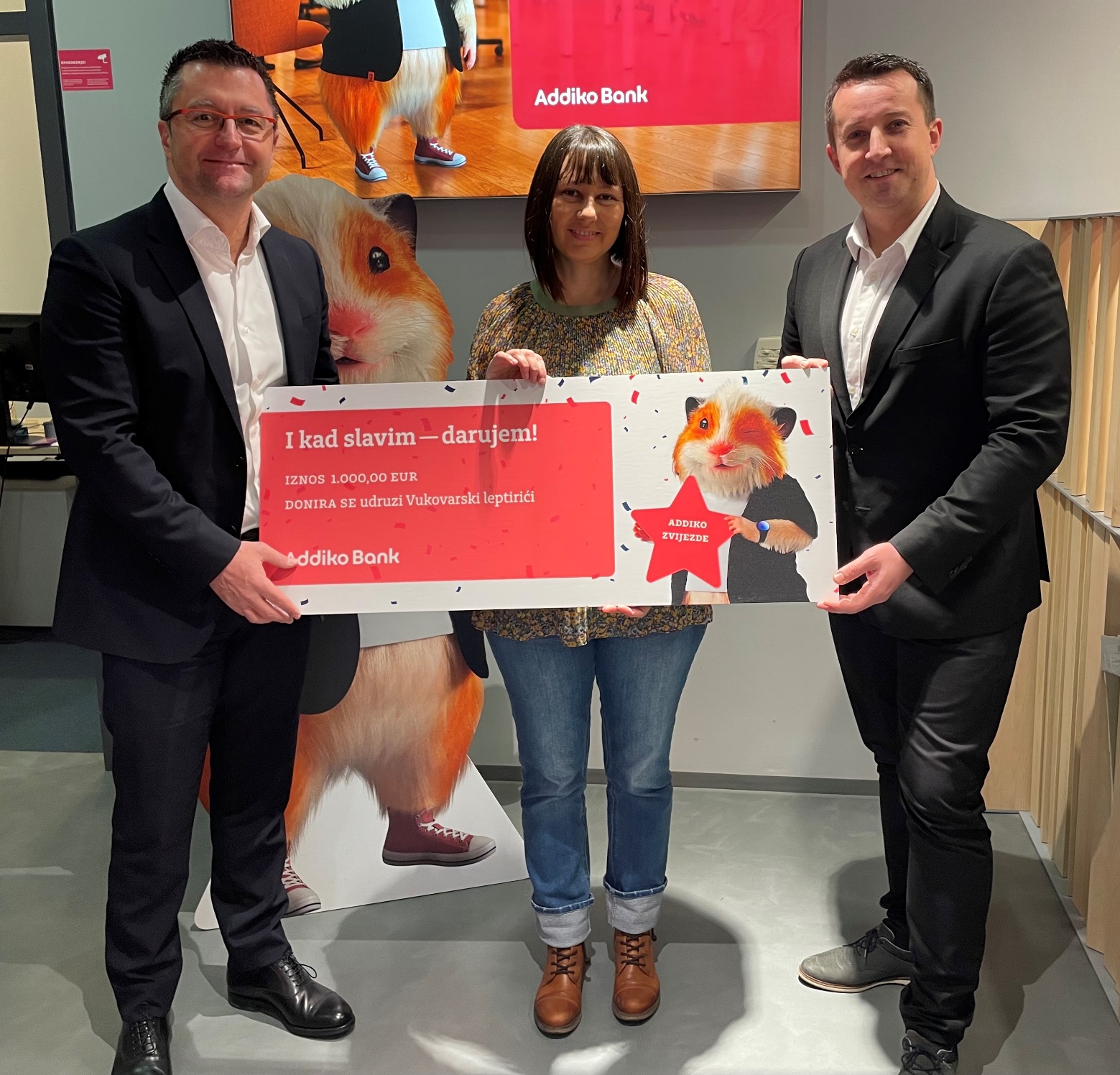 ADDIKO PRESS RELEASE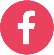 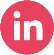 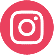 Datum: 9/2/2023 Kontakt: Katarina Kantolić,menadžer Korporativnih komunikacija091 4978 027katarina.kantolic@
addiko.comO Addiko Bank d.d.Addiko je specijalistička banka za građane te mala i srednja poduzeća, fokusirana na brzo i jednostavno kreditiranje i moderne usluge plaćanja. Addiko Bank d.d. je u vlasništvu Addiko Bank AG i dio je međunarodne bankarske grupacije prisutne u pet zemalja. Addiko Bank AG izlistana je na Bečkoj burzi od 2019. godine. Addiko teži pozicioniranju kao banka koja razvija inovativna, digitalna bankarska rješenja. Spremna je podijeliti svoja znanja sa zajednicom te podržava projekte kojima se poboljšava digitalna i financijska pismenost. Najbolja poslovnica Addiko banke prema iskustvu klijenata odlučila donirati udrugu Vukovarski leptirićiNajboljom bankaricom prema iskustvu klijenata proglašena je voditeljica poslovnog odnosa iz Osijeka, Mihaela Matijević-Živković, a nagrađena je i klijentica koja ju je ocijenila U poslovnicama Addiko banke u Vukovaru i Osijeku uručene su nagrade za najbolje korisničko iskustvo u 2022. godini poslovnici Vukovar i voditeljici poslovnog odnosa Mihaeli Matijević-Živković iz poslovnice Kapucinska u Osijeku. U okviru internog nagradnog natjecanja „Addiko traži zvijezde“ ova je netipična banka nagradila svoje zaposlenike te pomogla lokalnoj zajednici. Nenad Mećava, direktor Poslovanja s klijentima, uručio je simbolički ček u iznosu od 1.000 eura udruzi Vukovarski leptirići i nagradu od 150 eura klijentici Aneli Barukčić iz Darde.   „Uvođenje nagrađivanja i odabir najboljih po izboru naših klijenata dodatna je validacija i poticaj djelatnicima da i dalje ulažu u sebe i u izgradnju dugoročnog odnosa s klijentima kroz njihovo zadovoljstvo i pozitivna iskustva. Ponosan sam na sve naše zaposlenike koji su još jednom pokazali da je odnos s klijentima na prvom mjestu i drago mi je da smo imali prilike nagraditi njihov trud i timski duh te ujedno pomoći lokalnoj zajednici“, izjavio je Nenad Mećava, direktor Poslovanja s klijentima, prilikom svečane dodjele nagrada.Kako bi svojim klijentima pružila usluge koje će u odgovoriti na njihove potrebe, Addiko banka je putem anketa uključila klijente u proces unapređivanja svojih poslovnih procesa i usluga i podizanja razine zadovoljstva i dobrog iskustva klijenata. Između 35 poslovnica Addiko banke, poslovnica Vukovar dobila je najbolje ocjene putem ankete kojom se ocjenjuje cjelokupno iskustvo u poslovnici te spremnost da klijenti Addiko banku preporuče drugima. Voditeljici poslovnog odnosa Mihaeli Matijević-Živković iz poslovnice Kapucinska u Osijeku klijenti su dali najbolje ocjene putem ankete za iskustvo ugovaranja usluge, posebno za jasnoću, nedvosmislenost i potpunost pruženih informacija te za ljubaznost i stručnost. 